Zápis z 1. stretnutia RC Nitra  v rotariánskom roku 2018/2019  dňa 3. septembra 2018 v penzióne Artin, Nitra Prítomní :  A. Havranová, A. Tóth, P. Szabo, D. Hetényi, G. Tuhý,  K. Lacko-Bartoš, M. Poništ,  I. Košalko, L. Hetényi, E. Oláh, J. Stoklasa, L. Gáll   Hostia : R. Bečica, A. Mráziková Ospravedlnení : V. Miklík, P.  Grafenau,  L. Tatar,  K. Pieta, R. Plevka,  M. Waldner, D. Peskovičová, M. Svoreň, J. Dóczy,  J.  Jakubička, P. Galo,  Ľ. Holejšovský Daniel Hetényi, prezident klubu privítal členov klubu a výmenného študenta Wiliama Wei – Chung  Su z Taiwanu. Wiliam Wei – Chung  Su, pripravil veľmi peknú prezentáciu svojej krajiny. Predstavil vysielajúci klub RC of Taipei Cszan, svoju rodinu, významné svetové produkty Taiwanu a iné zaujímavosti. Popísal Taiwan v oblastiach zemepis, podnebie, kultúra, cestovný ruch, kuchyňa. Z cestovného ruchu niekoľko turisticky zaujímavých oblastí - najvyššia budova v krajine, jediný mramorový národný park na svete, Taroko national park, Qingshui útes. Kuchyňa – bravčové nudle, stinky tofu, vyprážané kuracie filety, bublinkový čaj. Po prezentácii odpovedal na otázky členov klubu.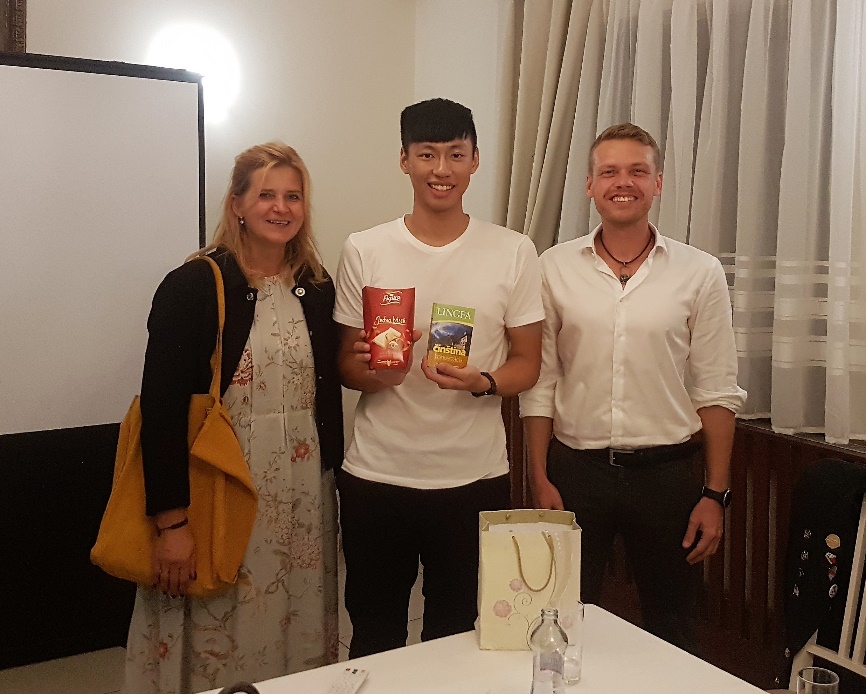 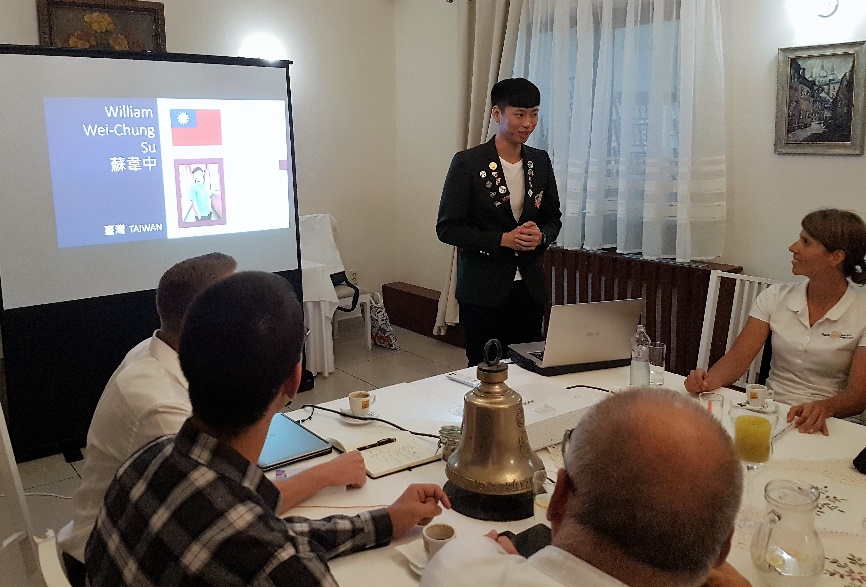 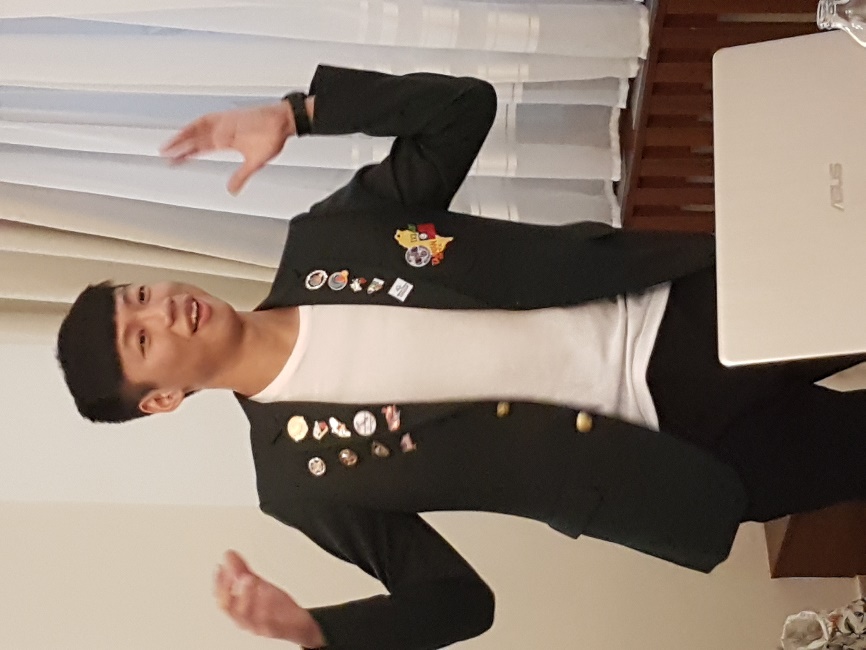 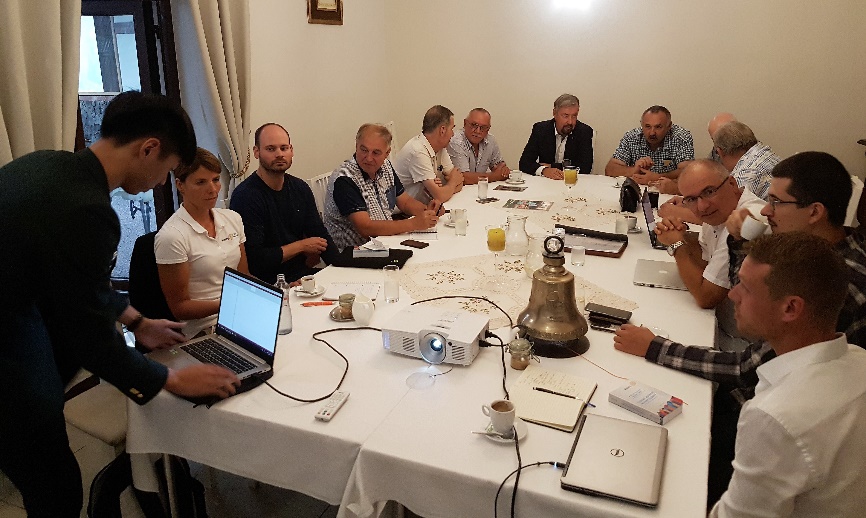 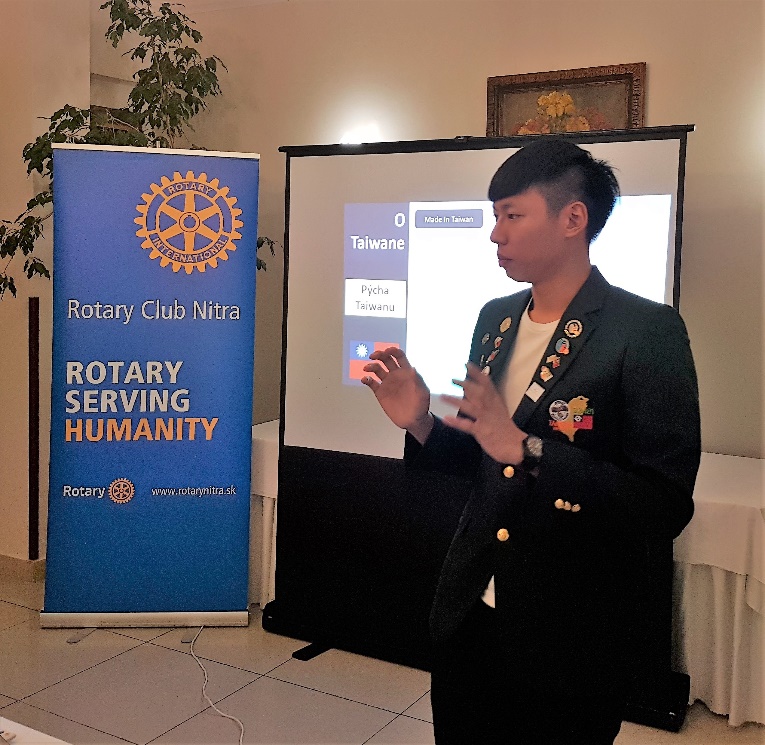 Prezident klubu Dano Hetényi predstavil základné programové ciele nasledujúceho rotariánskeho roka. Najvýznamnejšia akcia bude pripomenutie si 100. výročia založenia Československa, akcia a uskutoční v spolupráci s RC Harmony dňa 13.10.2018 v Topoľčiankach.  Vzhľadom na niekoľko rozrobených veľkých projektov nebudeme otvárať nové, sústredíme sa na efektívnu prípravu a ukončenie grantov z predchádzajúceho roka. Predstavil svoju osobnú motiváciu byť členom Rotary. Cieľom bude pripraviť 2 prednášky mesačne, 2 x mesačne bude voľné klubovanie na debatu a výmenu názorov a skúseností. Pravidelné akcie : jesenná ochutnávka vín, vianočný večierok, divadelné predstavenie a záver roka. Ďalšie úlohy : vytvoriť mailing list Rotary priateľov, získať 2 nových členov Rotary, do výmeny mládeže získať 2 študentov, kumunitno prospešný team building, výsadba stromov, pomoc Spojenej škole internátnej. Získať dodatočné mimoklubové zdroje na podporu projektov v sume 2 500 Eur. Leadership akadémie pre mladých podnikavcov v Nitre, zorganizovať pre nich školenie – následný mentorig, golfový turnaj. V oblasti propagácie – web, facebook, GN – výstupy o našich aktivitách. Spolupráca s inými klubmi.Predstavenstvo klubu v rotariánskom roku 2018/2019 : Prezident: 			Daniel Hetényi		 Viceprezident: 			Anna Havranová Sekretár: 			Ladislav GállVýkonný sekretár: 		Anton TóthKlubmajster:			Ladislav HetényiPokladník:			Pavol SzaboSlužba mládeži: 		Anna HavranováMedzinárodná služba: 		Ivan KošalkoNadácia Rotary: 		Ivan KošalkoPR:				Jaroslav  DóczyPrezident 2019/2020 :		Ivan KošalkoInformácie :Tonko Tóth,  skrinky v spojenej škole, zaplatila škola, klub prispeje, vynovený náučný chodník, dielňa pre spojenú školu, Palko Szabo, prednáška na tému :  Ochrana osobných údajov, prednáška, Laco Hetényi, navštívil P. Grafenaua, pozdrav. Jirko Stoklasa navrhol, aby sme informovali o členoch, ktorí vzhľadom na vek a status v klube sa  dlhší čas nezúčastňujú klubových stretnutí. Tonko Tóth bude zisťovať a informovať, mesačne.Ivan Košalko, dištriktný grant,  prišlo na účet 860 eur, Global grant, pripravuje zaslanie žiadosti, čakajú nás však komunálne voľby a nové mestské zastupiteľstvo, prihláška Birmingham. Prišli peniaze na knižničky, výťažok z golfového turnaja Tále bude použitý na externé knižničky, Juraj Jakubička prispeje na knihy.Robert Bečica, info o Rotaract splave na Dunajci, poprosil o zahrnutie do programových cieľov aj starostlivosť o Rotaract club Nitra, rozširovanie členskej základne, upozornil na fakt, že dištrikt za uplynulý rok prijal štatisticky iba jedného člena, vyzval na ústretovosť voči členom klubu v dôchodkovom veku, dňa 25.9.2018 o 18.00 hod. sa uskutoční v Oponiciach koncert vážnej hudby.Dano Hetényi, Jirko Stoklasa -úprava stanov klubu, rozšírenie oprávnených osôb na čerpanie finančných prostriedkov z účtu Rotary Nitra.Pripravované podujatia :Budúci pondelok, dňa 10. 9. 2018 navštívi náš klub  M. Tóth, olympijský víťaz 2016, aktuálny vicemajster Európy na 50 km chôdze z Berlína. Vzhľadom na nahustený Matejov program  stretnutie sa začne  už o  17.00 hod. Pozvaný je aj RC Harmony a rodinní príslušníci členov klubu. Matej predstaví svoju knihu, ktorú záujemcom aj podpíše. Pripravíme prezentačné darčeky :  brožúru RC Nitra, zástavku a odznak.Dňa 17. 9. 2018,  stretnutie s výmennými študentmi z okolitých klubov, prehliadka mesta a výstup na Zobor. Podrobný program : 13:00 - 14:00 Dolné a Horné mesto14:00-15:00 Hrad	15:15-18:15 Zobor18:30 Rotary NR stretnutie v Artine, občerstvenie20:00 ukončenieDištriktná konferencia bude budúci rok v Prahe v dňoch 17.5. – 19.5.2019, predbežné prihlášky: https://docs.google.com/forms/d/e/1FAIpQLSc8qk_8XrIO-EJjvUsqSgWIh9wVZuXEa8ASMxxXbpFOpJK0EA/viewformBudúci rok bude RI konvent v Hamburgu, v dňoch 1.6.–5.6.2019, prihlášky: http://www.riconvention.org/en/hamburgZaradiť do programu RC Nitra prezentáciu z krátkodobých pobytov Richarda Jambricha (St. Petersburg) a Sofia Guzar (Holandsko). Daniel Hetényi, prezident Rotary club Nitra 2018/2019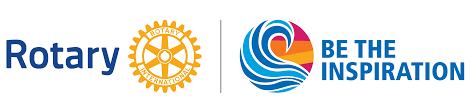 